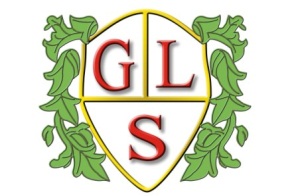 Class Poppy Topics             Summer TermOverview 2023-2024MathsNumberMeasure: Time & CapacityShapeData HandlingEnglishInstructionsFilm & Play scriptsScienceLights & ColourEnvironmentsComputingProgramming & AlgorithmsMultimedia: ArtHistoryThe Wright BrothersGeographyCreate simple mapsREVarious ReligionsJudaismSpanishSpanish fiestasColours & Spanish flagArtCollageDTDesign: Tote bagsPSHEDifferent types of familiesTalking about emotionsPEWolves Foundation